Self Motivation- Week 2 SEL LessonSelf Motivation ability to do what needs to be done, without influence from other people or situations.Self Motivation SEL Lesson Plan.docx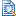 Monday Lesson-  Class Discussion: (See Lesson Plan)Tuesday-  Class Discussion (See Lesson Plan)Wednesday- Video & DiscussLink  Thursday-  Tips and DiscussLink. Friday- Class Discussion